от «_29_» __05__ 2020 г.							№__537___О заключении концессионного соглашения в отношении объектов теплоснабжения, водоснабжения и водоотведения, расположенных на территории муниципального образования «Город Мирный» Мирнинского района Республики Саха (Якутия)В соответствии с пунктом 4 и пунктом 4.1 части 1 статьи 14 Федерального закона от 06.10.2003 № 131-ФЗ «Об общих принципах организации местного самоуправления в Российской Федерации», подпунктом 4 части 1 статьи 22, статьи 37 Федерального закона от 21.07.2005 № 115-ФЗ «О концессионных соглашениях», в связи с отсутствием заявок от иных лиц о готовности к участию в конкурсе на заключение концессионного соглашения на условиях, предусмотренных в предложении о заключении концессионного соглашения, поступившего от общества с ограниченной ответственностью «Предприятие тепловодоснабжения» (далее – ООО «ПТВС») предложения от 24.03.2020 б/н о заключении концессионного соглашения с лицом, выступающим с инициативой заключения концессионного соглашения, руководствуясь Уставом муниципального образования «Город Мирный» Мирнинского района Республики Саха (Якутия), городская Администрация постановляет:1. Заключить концессионное соглашение на условиях, предусмотренных в предложении от 24.03.2020 б/н о заключении концессионного соглашения с лицом, выступившим с инициативой о заключении концессионного соглашения в отношении объектов теплоснабжения, расположенных на территории муниципального образования «Город Мирный» Мирнинского района Республики Саха (Якутия) с учетом следующих условий:1.1. Концессионер обязан за свой счет реконструировать объект концессионного соглашения, с соблюдением сроков его создания и реконструкции в соответствии с Приложением 1 к настоящему Постановлению;1.2. Концессионер обязан осуществлять деятельность по производству, передаче, распределению тепловой энергии, водоснабжения и водоотвевдения с использованием (эксплуатацией) объекта соглашения и не прекращать (не приостанавливать) эту деятельность без согласия концедента (за исключением случаев, установленных концессионным соглашением и законодательством Российской Федерации) с момента подписания акта об исполнении концессионером своих обязательств по созданию и реконструкции объекта соглашения и до момента передачи объекта соглашения концеденту;1.3. Срок действия концессионного соглашения: с момента его подписания до 31.12.2040;1.4. Описание, в том числе технико-экономические показатели, объектов концессионного соглашения приведены в Приложении 2 к настоящему Постановлению;1.5. Концедент осуществляет передачу объектов концессионного соглашения по акту приема-передачи концессионеру, в соответствии с Приложением 3 к настоящему Постановлению, а также права владения и пользования указанным объектом не позднее 30 календарных дней с момента подписания концессионного соглашения.Концедент осуществляет передачу документов, необходимых для исполнения концессионного соглашения по акту приема-передачи концессионеру одновременно с передачей соответствующего объекта; 1.6. Земельные участки, на которых располагается или будет расположен объект концессионного соглашения, предназначенные для осуществления деятельности по предоставлению потребителям услуг теплоснабжения, предоставляются концессионеру на праве аренды, на весь срок действия концессионного соглашения. Заключение договоров аренды производится не позднее 60 рабочих дней с момента подписания концессионного соглашения. Размер арендной платы за пользование земельным участком или земельными участками в течение срока действия соглашения рассчитывается по формуле:Арендная плата = кадастровая стоимость*ставка арендной платы*количество использованных дней в расчетном году/общее количество дней в расчетном году (и (или) нормативным правовым актом муниципального образования «Город Мирный» Мирнинского района Республики Саха (Якутия) с установлением соответствующих льгот);1.7. Целью использования (эксплуатации) объекта концессионного соглашения является обеспечение эффективного использования имущества, находящегося в муниципальной собственности, повышение качества услуг, предоставляемых потребителям. Срок использования (эксплуатации) объекта концессионного соглашения: с момента подписания концессионного соглашения до 31.12.2040;1.8. Способом обеспечения исполнения концессионером обязательств по концессионному соглашению является предоставление обеспечения исполнения обязательств, путем предоставления безотзывной и непередаваемой банковской гарантии в размере 5% от общей суммы обязательств концессионера по его расходам на реконструкцию объекта соглашения – 15 837 398,00 (Пятнадцать миллионов восемьсот тридцать семь тысяч триста девяносто восемь) рублей. Банковская гарантия должна соответствовать требованиям, утвержденным постановлением Правительства Российской Федерации от 19.12.2013 № 1188 «Об утверждении требований к банковской гарантии, предоставляемой в случае, если объектом концессионного соглашения являются объекты теплоснабжения, централизованные системы горячего водоснабжения, холодного водоснабжения и (или) водоотведения, отдельные объекты таких систем»;1.9. Концессионная плата по заключаемому концессионному соглашению не предусмотрена;1.10. Порядок возмещения расходов сторон в случае досрочного расторжения концессионного соглашения, а также фактически понесенных расходов концессионера, подлежащих возмещению в соответствии с нормативными правовыми актами Российской Федерации в сфере теплоснабжения и не возмещенных ему на момент окончания срока действия концессионного соглашения, указан в Приложении 4 к настоящему Постановлению;1.11. В целях подготовки территории, необходимой для реконструкции объекта соглашения, концедент обеспечивает на передаваемых концессионеру земельных участках, принадлежащих концеденту на праве собственности или ином законном основании, следующие действия, в случае их необходимости для осуществления деятельности концессионера, предусмотренной настоящим соглашением: снос временных построек, принадлежащих концеденту на праве собственности, снос самовольных построек, уборку мусора, возникшего до даты передачи земельных участков концессионеру.Иные работы по подготовке территории, необходимой для создания реконструкции объекта концессионного соглашения и (или) для осуществления деятельности с использованием (эксплуатацией) объекта концессионного соглашения, осуществляет концессионер своими силами и за счет собственных средств;1.12. Объем валовой выручки, получаемой концессионером в рамках реализации концессионного соглашения, в том числе на каждый год срока действия концессионного соглашения указан в Приложении 5 к настоящему Постановлению;1.13. Значения долгосрочных параметров регулирования и показатели надежности, качества, энергоэффективности объектов теплоснабжения приведены в Приложениях 6.1, 6.2 и 6.3 к настоящему Постановлению;1.14. Задание и основные мероприятия, обеспечивающие достижение предусмотренных заданием целей и минимально допустимых плановых значений показателей деятельности концессионера приведены в Приложении 7 к настоящему Постановлению;1.15. Предельный размер расходов на реконструкцию объекта концессионного соглашения, осуществляемых в течение всего срока действия соглашения составляет 15 837 398,00 (Пятнадцать миллионов восемьсот тридцать семь тысяч триста девяносто восемь) рублей;1.16. Порядок возмещения фактически понесенных расходов концессионера, подлежащих возмещению в соответствии с нормативными правовыми актами Российской Федерации в сфере теплоснабжения, в сфере водоснабжения и водоотведения и не возмещенных ему на момент окончания срока действия концессионного соглашения определяется концессионным соглашением или на основании решения суда;1.17. В случае, если права на недвижимое имущество, переданные Концессионеру в соответствии с соглашением, не зарегистрированы в установленном законодательством порядке, концессионер обязан в течение одного года с момента заключения соглашения за счёт собственных средств обеспечить осуществление государственного кадастрового учёта и (или) государственной регистрации права собственности Концедента на такое имущество, в том числе при необходимости выполнение кадастровых работ в отношении такого имущества;1.18. В случае принятия Правительством Российской Федерации решения, предусмотренного Федеральным законом от 30.12.2012 № 291-ФЗ «О внесении изменений в отдельные законодательные акты Российской Федерации в части совершенствования регулирования тарифов в сфере электроснабжения, теплоснабжения, газоснабжения, водоснабжения и водоотведения», в связи с существенным ухудшением экономической конъюнктуры, возможен перенос сроков реализации инвестиционных обязательств концессионера, являющегося регулируемой организацией, осуществляющей деятельность в сфере теплоснабжения, определенных Приложением 1 к настоящему Постановлению, по согласованию сторон, с учетом реальных последствий, вызванных вышеуказанными изменениями.2. Минимально допустимые плановые значения показателей деятельности концессионера приведены в Приложениях 2, 5, 6.1, 6.2, 6.3 и 7  к настоящему Постановлению.3. В рамках данного концессионного соглашения Республика Саха (Якутия) несет следующие обязанности:1) установление тарифов в соответствии с долгосрочными параметрами регулирования деятельности концессионера и методом регулирования тарифов, установленных концессионным соглашением;2) утверждение инвестиционных программ концессионера в соответствии с установленными концессионным соглашением заданием и мероприятиями, плановыми показателями деятельности концессионера, предельным уровнем расходов на создание и (или) реконструкцию объекта концессионного соглашения;3) возмещение недополученных доходов, экономически обоснованных расходов концессионера, подлежащих возмещению за счет средств бюджета Республики Саха (Якутия), участвующего в концессионном соглашении в соответствии с нормативными правовыми актами Российской Федерации, в том числе в случае принятия органом исполнительной власти Республики Саха (Якутия), участвующего в концессионном соглашении, в области государственного регулирования тарифов решения об изменении долгосрочных тарифов и (или) необходимой валовой выручки концессионера, рассчитанных на основе долгосрочных параметров регулирования деятельности концессионера и предусмотренных концессионным соглашением в соответствии с основами ценообразования в сфере теплоснабжения, и (или) долгосрочных параметров регулирования деятельности концессионера, установленных органом исполнительной власти в области государственного регулирования тарифов Республики Саха (Якутия), участвующего в концессионном соглашении, и (или) решения об установлении тарифов концессионера на основе долгосрочных параметров регулирования деятельности концессионера, отличных от долгосрочных параметров регулирования деятельности концессионера, установленных либо согласованных органом исполнительной власти в области государственного регулирования тарифов Республики Саха (Якутия), участвующего в концессионном соглашении, в соответствии с Федеральным законом от 21.07.2005 № 115-ФЗ «О концессионных соглашениях». Иные права и обязанности Республики Саха (Якутия) могут устанавливаться   нормативными правовыми актами Республики Саха (Якутия).4. Решение о прекращении Общества с ограниченной ответственностью «ПТВС» отсутствует,  определение суда о возбуждении производства по делу о банкротстве и об открытии конкурсного производства отсутствует, недоимки по налогам, сборам, задолженности по иным обязательным платежам в бюджеты бюджетной системы Российской Федерации (за исключением сумм, на которые предоставлены отсрочка, рассрочка, инвестиционный налоговый кредит в соответствии с законодательством Российской Федерации о налогах и сборах, которые реструктурированы в соответствии с законодательством Российской Федерации, по которым имеется вступившее в законную силу решение суда о признании обязанности лица по уплате этих сумм исполненной) за прошедший календарный год, размер которых превышает двадцать пять процентов балансовой стоимости активов лица, по данным бухгалтерской (финансовой) отчетности за последний отчетный период отсутствуют, имеется наличие необходимых средств и возможность их привлечения в размере не менее 5 процентов от объема заявленных в проекте концессионного соглашения инвестиций (предельного размера расходов на создание и (или) реконструкцию объекта концессионного соглашения, которые предполагается осуществить концессионером, на каждый год срока действия концессионного соглашения).5. Концессионное соглашение заключается на основании части 4.10 статьи 37 Федерального закона от 21.07.2005 №115-ФЗ «О концессионных соглашениях».6. Контроль исполнения настоящего Постановления возложить на 1-го Заместителя Главы Администрации по ЖКХ, имущественным и земельным отношениям Медведь С.Ю.Глава города 								      К.Н. Антонов АДМИНИСТРАЦИЯМУНИЦИПАЛЬНОГО ОБРАЗОВАНИЯ«Город Мирный»МИРНИНСКОГО РАЙОНАПОСТАНОВЛЕНИЕ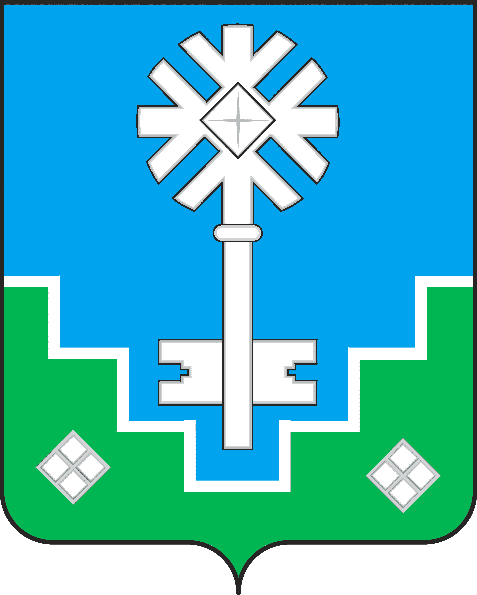 МИИРИНЭЙ ОРОЙУОНУН«Мииринэй куорат»МУНИЦИПАЛЬНАЙ ТЭРИЛЛИИ ДЬАhАЛТАТАУУРААХ